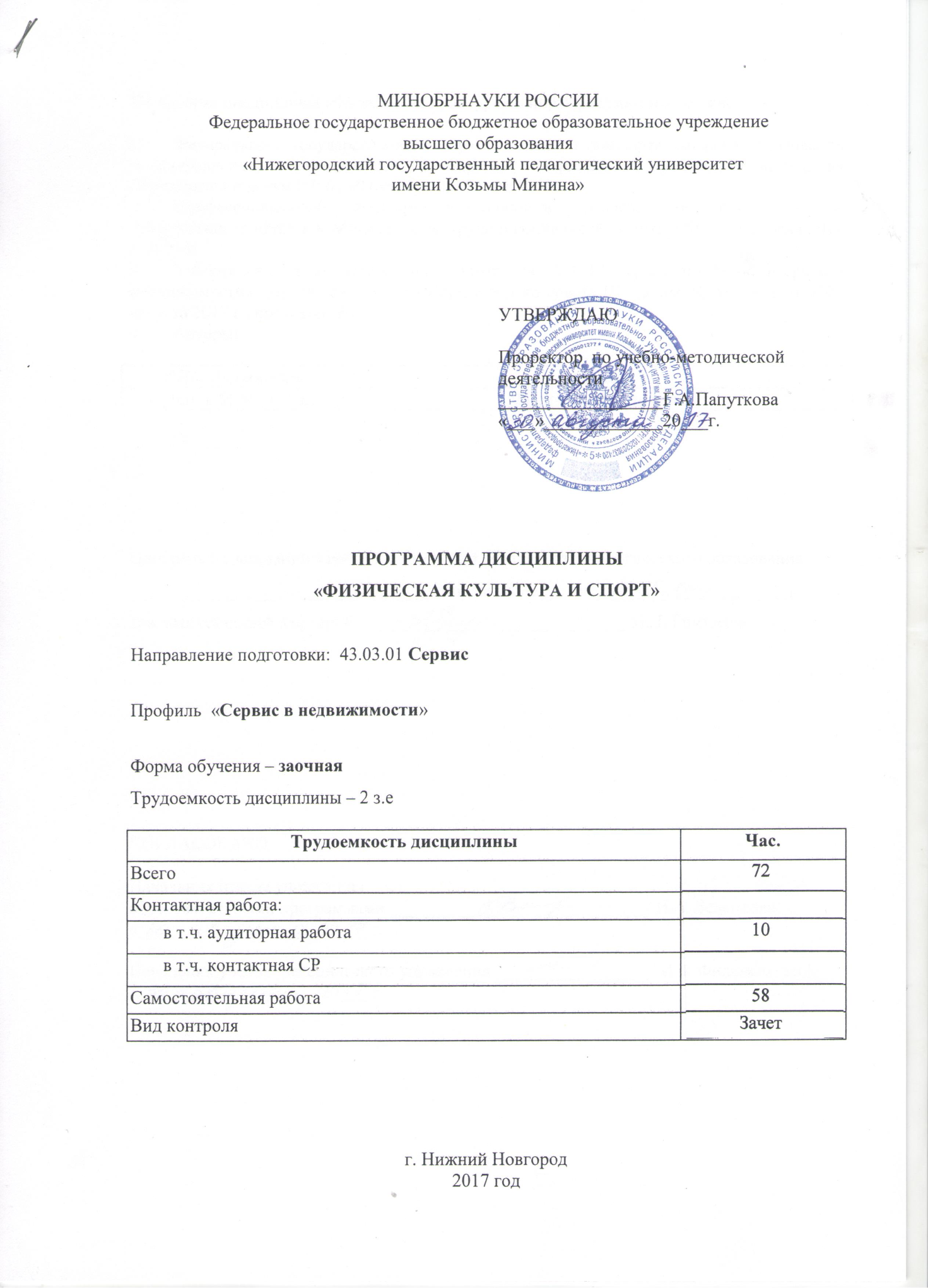 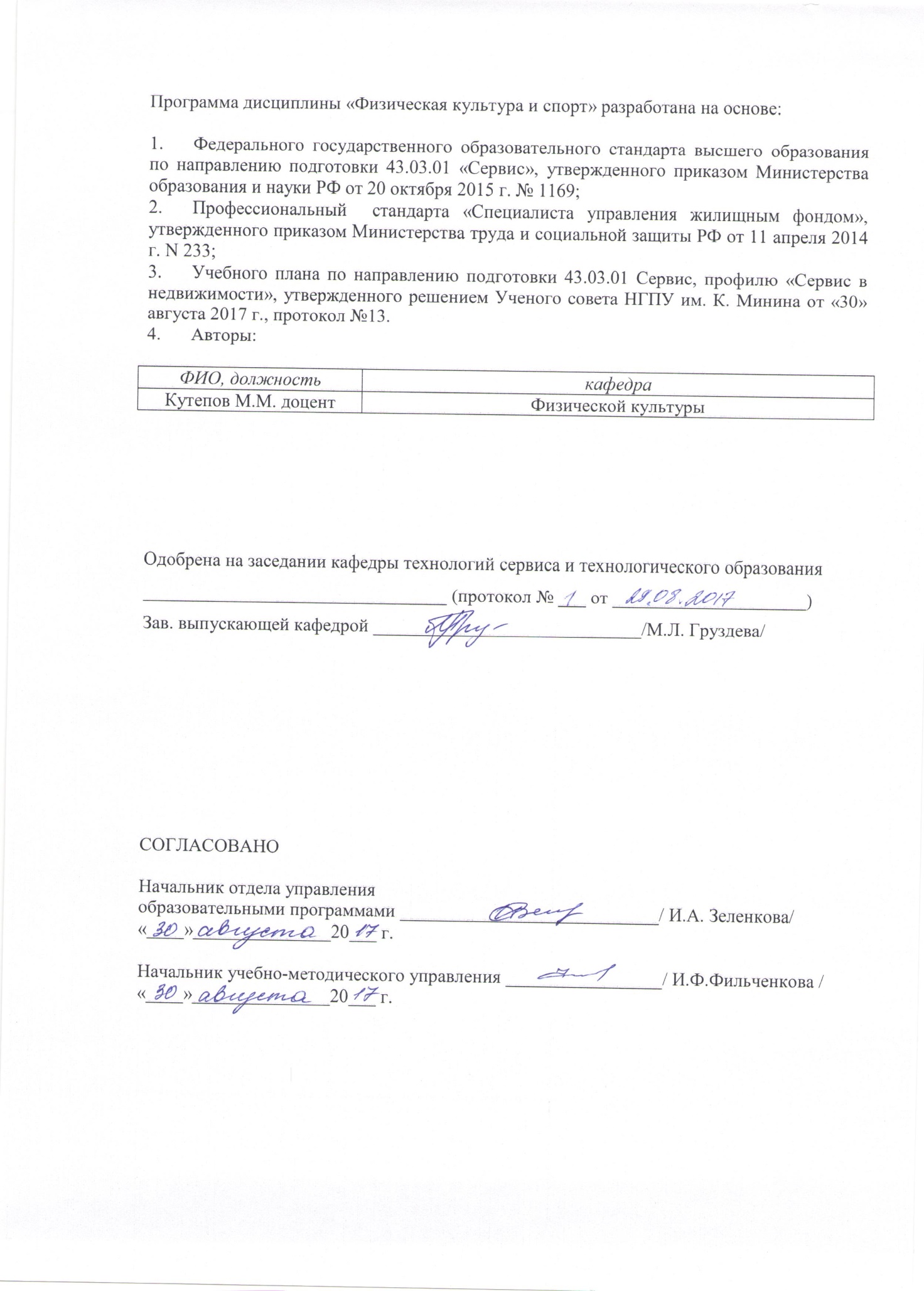 Цели и задачиЦель дисциплины - создать условия для формирования физической культуры личности, заключающейся в способности направленного использования разнообразных средств физической культуры, спорта и туризма для сохранения и укрепления здоровья, психофизической подготовки и самоподготовки к будущей жизни и профессиональной деятельности.Задачи дисциплины:1. Сформировать понимание социальной значимости физической культуры и её роли в развитии личности и подготовке к профессиональной деятельности;2. Обеспечить знание научно - биологических, педагогических и практических основ физической культуры и здорового образа жизни;3. Сформировать мотивационно-ценностное отношение к физической культуре, установку на здоровый стиль жизни, физическое совершенствование и самовоспитание привычки к регулярным занятиям физическими упражнениями и спортом;4. Обеспечить овладение системой практических умений и навыков, обеспечивающих сохранение и укрепление здоровья, психическое благополучие, развитие и совершенствование психофизических способностей, качеств и свойств личности, самоопределение в физической культуре и спорте;5. Способствовать приобретению личного опыта повышения двигательных и функциональных возможностей, обеспечения общей и профессионально-прикладной физической подготовленности к будущей профессии и быту;6. Создать основу для творческого и методически обоснованного использования физкультурно-спортивной деятельности в целях последующих жизненных и профессиональных достижений.2. Место дисциплины в структуре ОПОПЦикл (раздел) ОПОП: Б1.Б.01 2.1. Требования к предварительной подготовке обучающегося:- знания и умения, полученные при освоении предмета «физическая культура» в общеобразовательной школе.2.2. Дисциплины и практики, для которых освоение данной дисциплины необходимо как предшествующее:-Элективный курс по физической культуре.-Общая физическая подготовка (Круговая тренировка).-Оздоровительная аэробика-Основная гимнастика-Спортивные и подвижные игры-Безопасность жизнедеятельности3. Компетенции обучающегося, формируемые в результате освоения дисциплины:   ОК-7: способностью использовать методы и средства физической культуры для обеспечения полноценной социальной и профессиональной деятельности4. Образовательные результаты5. Содержание дисциплины5.1. Тематический план5.2. Методы обученияОбщетеоретические: словестные методы, методы обеспечения наглядности.Методы упражнений: строгого регламентирования, повторно-переменный, игровой, соревновательный.            6. Рейтинг-план6.1. Рейтинг-план7. Учебно-методическое и информационное обеспечение7.1. Основная литература1. Евсеев Ю.И. Физическая культура: учеб.для студентов вузов: рек. М-вом образования РФ / Ю.И.Евсеев.- 5-е изд., испр. и доп.- Ростов н/Д:Феникс, 2012.- 444 с.-(Высшее образование).2. Коваль В.И., Родионова Т.А. Гигиена физического воспитания и спорта: учебник для студ. высш. учеб.заведений / – М.: Издательский центр «Академия», 2012. – 320 с. 3. Физическая культура и физическая подготовка: Учебник/Под ред. В.Я.Кикотя, И.С.Барчукова.- М.: ЮНИТИ, 2011.- 1 CD ( Учеб.литература для высшего и среднего проф. образования).(Электронный ресурс).7.2. Дополнительная литература1. Гигиенические основы занятий физическими упражнениями: Учеб.- метод. разработка для студ. всех спец. / Мин-во образования РФ. Уфим. технологич. ин-т сервиса. Каф. физ. воспитания; Сост. Ф.Г. Бахтияров. – Уфа, 2000. - 24с.2. Евсеев, Ю.И. Физическая культура: Учеб. пособие для студентов вузов / Ю.И. Евсеев. - Ростов н/Д: Феникс, 2002. - 382с.3. Железняк Ю.Д. Теория и методика обучения предмету "Физическая культура": учеб.пособие для студентов вузов / Ю.Д. Железняк, В.М. Минбулатов. - 3-е изд., стер. - М.: Издат. центр "Академия", 2008. - 270с.4. Иванков Ч.Т. Теоретические основы методики физического воспитания: Курс лекций / Ч.Т. Иванков; Моск. гор. пед. ун-т. Каф. теории и методики физ. воспитания и спорта. - М.: ИНСАН, 2000. - 351с.5. Лубышева Л.И. Физическая культура и молодежь: Учеб. пособие / Л.И. Лубышева, А.В. Лотоненко, А.С. Игнатьев; Рос. гос. акад. физ. культуры. Воронеж. гос. ун-т . - М.: Теория и практика физ. культуры, 2000. - 181с. 6. Назаренко, Людмила Дмитриевна. Оздоровительные основы физических упражнений / Л.Д. Назаренко. - М.: ВЛАДОС-ПРЕСС, 2002, 2003. - 240с. - (Библиотека учителя физкультуры).7. Петров П.К. Информационные технологии в физической культуре и спорте. Учебник, 2-е изд., перераб.- М.: Издательский центр «Академия», 2011. – 288 с.8. Петров П.К., Ахмедзянов Э.Р., Дмитриев О.Б. Практикум по информационным технологиям в физической культуре и спорте : учеб. пособие для студ. высш. учеб. заведений / - М.: Издательский центр «Академия», 2010. – 288 с.9. Селуянов В.Н. Технология оздоровительной физической культуры / В.Н.Селуянов. - М.: СпортАкадемПресс, 2001. - 169с: ил. - (Библиотека журнала "Аэробика").10. Сомов Н.И. Основы методики самостоятельных занятий физической культурой и спортом / Н.И. Сомов, Ф.Г. Сомова; М-во общ.и проф. образования. Урал. гос. техн. ун-т. - Екатеринбург, 1997. - 103с.11. Станкин М.И. Психолого-педагогические основы физического воспитания - М, 1987.12. Талага Е. Энциклопедия физических упражнений: Пер.с польск. / Е.Талага. - М.: Физкультура и спорт, 1998. - 412с.: ил.13. Туманян Г.С. Здоровый образ жизни и физическое совершенствование:  учеб. пособие: для студентов вузов / Г.С. Туманян. - 2-е изд. - М.: Издат. центр "Академия",  2008. - 335с.14. Физкультурное воспитание студентов: сб. науч. и метод. работ / Департамент образования правительства г. Москвы, Гос. Образоват. Учреждение Моск. Гор. Пед. ун-т, Каф. физ. воспитания; [сост. Л.И. Рувинский]. – М.: МГПУ, 2005. – 64с.15. Холодов Ж.К., Кузнецов В.С. Практикум по теории и методике физического воспитания и спорта : учеб. пособие для студ. высш. учеб. заведений – 4-е изд. - М.: Издательский центр «Академия», 2007. – 144 с.7.3. Перечень учебно-методического обеспечения для самостоятельной работы обучающихся по дисциплине1. Аэробика в профессионально-педагогической подготовке студентов: Учебно-методическое пособие/В.А. Кузнецов, О.В. Сесорова, Л.В. Туркина.- Н.Новгород: Миннский университет, 2014.- 32с.2. Организация силовой подготовки студентов к сдаче зачетных нормативов по ОФП: Методическое пособие/ В.А. Кузнецов, Е.Ю. Брюсов, О.В. Сесорова, Л.В. Туркина; под ред. А.Б. Смирнова.- Н.Новгород: НГПУ им. К.Минина, 2010.- 34с.3. Подвижные игры и «Веселые старты» в профессионально-педагогической подготовке будущих учителей: Учебно-методическое пособие; Сост. Н.И. Кулакова, В.А. Кузнецов, Е.Ю. Брюсов, А.Б. Смирнов, С.В. Лемаев  – Н.Новгород: НГПУ им. К.Минина, 2012. - 82 с.4. Профессионально-педагогическая подготовка студентов на примере туризма: Учебно-методическое пособие/А.Б.Смирнов и др.- Н.Новгород: Миннский университет, 2014.- 63с.5. Кузнецов В.А., Смирнов А.Б. Теоретические основы физкультурно-педагогической деятельности: Учебное пособие/ под общ. ред. В.А.Кузнецова. - Н.Новгород: Миннский университет, 2014.- 158 с.6. Учебно-методический комплекс «Физическая культура» / разработчики – Смирнов А.Б., Кузнецов В.А., утв. проректором по УМД НГПУ им. К.Минина Папутковой Г.А. 03.09.2014г.7.4. Перечень ресурсов информационно-телекоммуникационной сети «Интернет», необходимых для освоения дисциплиныwww.Book.ru Коллекция издательства КнорусCyberleninka.ru Научная электронная библиотека ≪Киберлиника≫eLiBRARy.ru Научная электронная библиотека LiBRARy.ruhttp://www.basket.ru/ сайт Федерации баскетбола Россииhttp://www.vollev.ru/ сайт Федерации волейбола Россииhttp://www.russwimming.ru/ сайт Федерации плавания Россииhttp://www.rusathletics.com/ сайт Федерации легкой атлетики Россииhttp://www.rusfootball.info/ сайт футбола Россииhttp://www.afkonline.ru/biblio.html ежеквартальный журнал Адаптивная физическаякультура (АФК) - интернет-версия8. Фонды оценочных средствФонд оценочных средств представлен в Приложении 1.9. Материально-техническое обеспечение образовательного процесса по дисциплине9.1. Описание материально-технической базыРеализация дисциплины требует наличия: спортивных залов и площадок, тренажеров, спортивного инвентаря.Технические средства обучения: аудио и видео аппаратура, орг.- и мультимедийная техника.9.2. Перечень информационных технологий для образовательного процесса, включая перечень программного обеспечения и информационных справочных систем- компьютерная тестовая система Moodle;- табличный редактор MS Excel;- ЭИОС Мининского университета.Код ОР дисциплиныОбразовательные результаты дисциплиныКод компетенций ОПОПСредства оценивания ОРОР.1Демонстрирует умения использования средств и методов физической культуры, необходимых для планирования и реализации  физкультурно - педагогической деятельности.ОК-7Контрольные нормативы,  тестирование в ЭИОСОР.2Демонстрирует необходимый уровень физических кондиций для самореализации в профессиональной деятельности.ОК-7Контрольные нормативы, тестНаименование темыКонтактная работаКонтактная работаКонтактная работаСамостоятельная работаВсего часов по дисциплинеНаименование темыАудиторная работаАудиторная работаКонтактная СР (в т.ч. в ЭИОС)Самостоятельная работаВсего часов по дисциплинеНаименование темыЛекцииСеминарыКонтактная СР (в т.ч. в ЭИОС)Самостоятельная работаВсего часов по дисциплинеРаздел 1.Теоретический 232934Тема 1.1 Физическая культура в профессиональной подготовке студентов и социокультурное развитие личности студента. Психофизиологические основы учебного труда и интеллектуальной деятельности. 189Тема 1.2 Основы здорового образа жизни студента. Физическая культура в обеспечении здоровья. Средства физической культуры. 189Тема 1.3 Общая физическая и спортивная подготовка студентов в образовательном процессе.11810Тема 1.4 Методические основы самостоятельных занятий физическими упражнениями и  самоконтроль в процессе  занятий.156Раздел 2. Методико-практический 232934Тема 2.1 Методика организации внеучебных форм физической культуры.156Тема 2.2 Методы оценки уровня здоровья.156Тема 2.3 Методика освоения элементов ППФП.156Тема 2.4 Методика развития физических качеств.156Тема 2.5 Методика проведения малых форм физической культуры в режиме дня.156Тема 2.6 Профилактика заболеваний средствами физической культуры.44Зачет4Итого:465872№ п/пКод ОР дисциплиныВиды учебной деятельностиобучающегосяСредства оцениванияБалл за конкретное задание(min-max)Число заданий за семестрБаллыБаллы№ п/пКод ОР дисциплиныВиды учебной деятельностиобучающегосяСредства оцениванияБалл за конкретное задание(min-max)Число заданий за семестрМинимальныйМаксимальныйРаздел1.ТеоретическийРаздел1.ТеоретическийРаздел1.ТеоретическийРаздел1.ТеоретическийРаздел1.ТеоретическийРаздел1.ТеоретическийРаздел1.ТеоретическийРаздел1.Теоретический1ОР.1-1-1Составление и выполнение комплекса ОРУКонтрольные нормативы5-1015102ОР.1-1-1Тестирование по теоретическому разделуТестирование в ЭИОС5-1031530Раздел 2. Методико-практическийРаздел 2. Методико-практическийРаздел 2. Методико-практическийРаздел 2. Методико-практическийРаздел 2. Методико-практическийРаздел 2. Методико-практическийРаздел 2. Методико-практическийРаздел 2. Методико-практический3ОР.1-1-1Выполнение контрольных нормативов по ОФПКонтрольные нормативы4-6520304ОР.1-1-1Тестирование по разделуТестирование в ЭИОС5-1031530Итого:55100